Oscar L. BrickeyJune 7, 1890 – August 16, 1976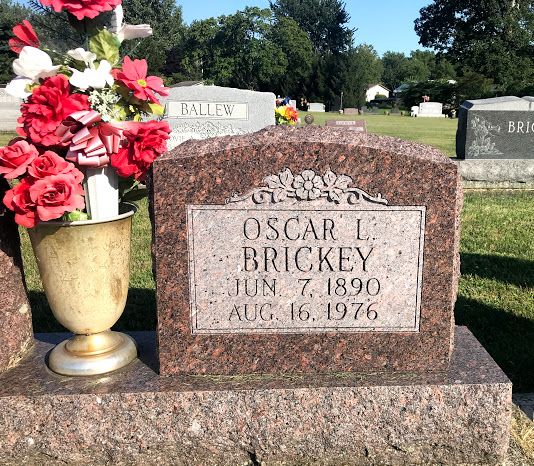 Photo by SMMROscar L Brickey
in the Indiana, U.S., Death Certificates, 1899-2011

Name: Oscar L Brickey
Gender: Male
Race: White
Age: 86
Marital status: Married
Birth Date: 7 Jun 1890
Birth Place: Virginia
Death Date: 16 Aug 1976
Death Place: Bluffon, Wells, Indiana, USA
Father: William B Brickey
Mother: Mary Compton
Spouse: Winnie E Gillenwater
Informant: Mrs. Winnie Brickey; wife; Bluffton, Indiana
Burial: August 18, 1976; Elm Grove Cemetery; Bluffton, Indiana
